* Les indicateurs de suivi ne sont pas indispensables pour chaque actionN° Annexe 6 : SUIVI DU PLAN D’ACTIONSMise en œuvreMise en œuvreMise en œuvreIndicateur*Indicateur*Pour chaque action retenue en CREX, préciser l’échéance prévue, le nom ou la fonction du responsable d’action, le libellé de l’actionPréciser l’état d’avancement à la date de bilan, et éventuellement, l’indicateur de suivi et sa réalisationRéaliséeEn coursPrévueRéaliséPrévuDate CREX :                                    Echéance prévue :                               Responsable d’action : Libellé d’action :  ………………………………………………………………………………………………………………………………………………………………Indicateur de suivi : 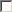 Date CREX :                                    Echéance prévue :                               Responsable d’action : Libellé d’action :  ………………………………………………………………………………………………………………………………………………………………Indicateur de suivi : Date CREX :                                    Echéance prévue :                               Responsable d’action : Libellé d’action :  ………………………………………………………………………………………………………………………………………………………………Indicateur de suivi : Date CREX :                                    Echéance prévue :                               Responsable d’action : Libellé d’action :  ………………………………………………………………………………………………………………………………………………………………Indicateur de suivi : Date CREX :                                    Echéance prévue :                               Responsable d’action : Libellé d’action :  ………………………………………………………………………………………………………………………………………………………………Indicateur de suivi : Date CREX :                                    Echéance prévue :                               Responsable d’action : Libellé d’action :  ………………………………………………………………………………………………………………………………………………………………Indicateur de suivi : 